	Un carrefour vers l’autonomie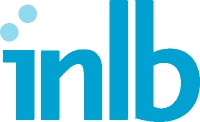 1111 St-Charles ouest, Tour ouest, 2ème étage, Longueuil, QC, J4K 5G4 --  N° de téléphone (450) 463-1710 -- N° de télécopieur (450) 463-0243DÉSISTEMENT À UN POSTE AFFICHÉJe vous informe par la présente que je ne désire pas que mon inscription au registre des postes soit considérée dans le cadre de l’affichage suivant ou des affichages suivants :RÉSERVÉ AU SERVICE DE GESTION DES RESSOURCES HUMAINESc.c. : SyndicatMATRICULENOMTITRE D’EMPLOI ACTUELNUMÉRO DE L’AFFICHAGETITRE D’EMPLOISERVICEDateSignatureDateReçu par